Comité Permanente de Derecho de Autor y Derechos ConexosTrigésima novena sesiónGinebra, 21 a 25 de octubre de 2019ORDEN DEL DÍAaprobado por el ComitéApertura de la sesiónAprobación del orden del día de la trigésima novena sesiónAcreditación de nuevas organizaciones no gubernamentalesAprobación del informe de la trigésima octava sesión del Comité Permanente de Derecho de Autor y Derechos ConexosLimitaciones y excepciones para bibliotecas y archivosLimitaciones y excepciones para instituciones docentes y de investigación y para personas con otras discapacidadesProtección de los organismos de radiodifusiónOtros asuntosPropuesta de análisis de los derechos de autor en el entorno digitalPropuesta del Senegal y del Congo relativa a la inclusión del derecho de participación en las reventas en el orden del día de la labor futura del Comité Permanente de Derecho de Autor y Derechos Conexos de la Organización Mundial de la Propiedad IntelectualPropuesta de la Federación de Rusia sobre el fortalecimiento de la protección de los derechos de los directores de teatro en el plano internacionalClausura de la sesión[Fin del documento]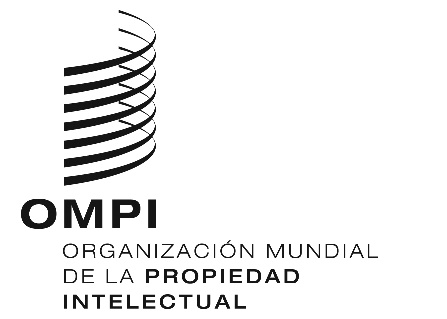 SsccR/39/1sccR/39/1sccR/39/1ORIGINAL: INGLÉS ORIGINAL: INGLÉS ORIGINAL: INGLÉS fecha: 21 DE Octubre DE 2019 fecha: 21 DE Octubre DE 2019 fecha: 21 DE Octubre DE 2019 